https://pubs.aip.org/aip/acp/article-abstract/2670/1/050005/2832252/Weight-minimization-of-a-hollow-shaft-using-non?redirectedFrom=fulltext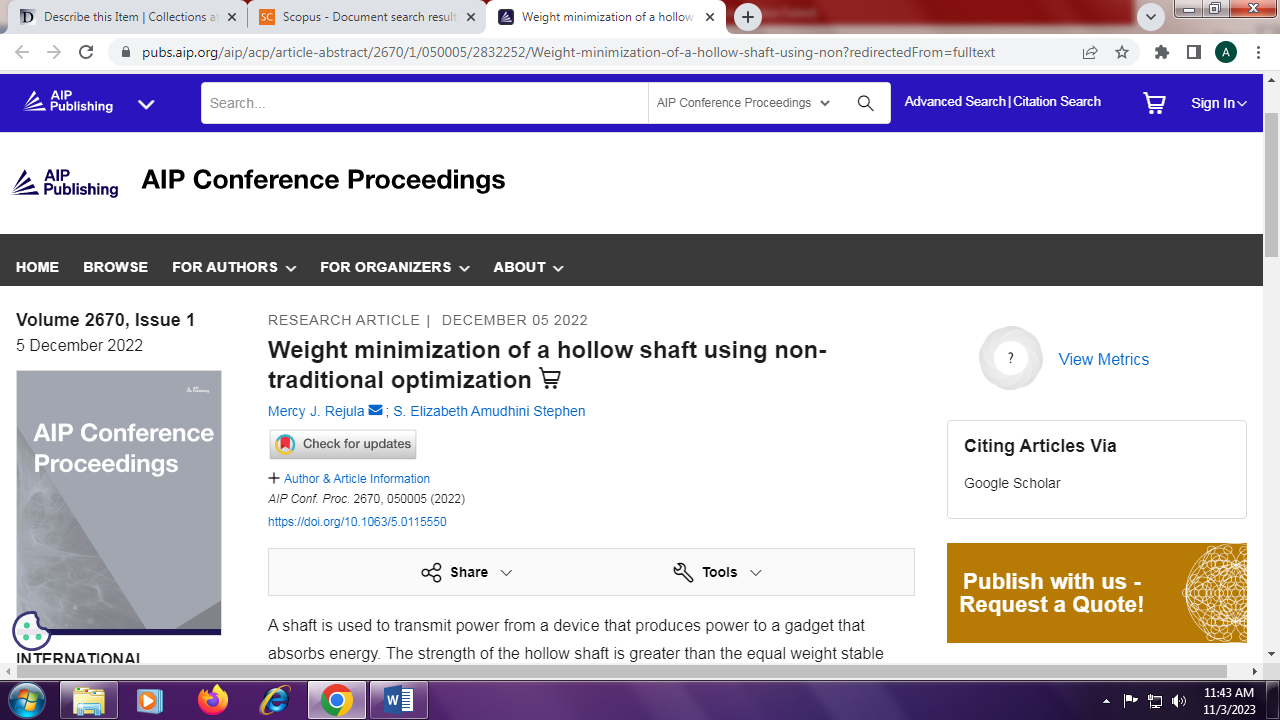 